Publicado en  el 01/03/2016 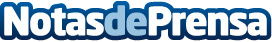 Fersa  cumple sus objectivos para el 2015La empresa Fersa Energías Renovables ha cerrado el año 2015 tal y como se planteó. reduciendo al deuda corporativa y la optimización de recursos, incrementando un 17,2%el EBITDA y poniendo en marcha el parque eólico que tiene en PoloniaDatos de contacto:Nota de prensa publicada en: https://www.notasdeprensa.es/fersa-cumple-sus-objectivos-para-el-2015 Categorias: Sector Energético http://www.notasdeprensa.es